20.04.2020    1и класс.Русский языкТема: Согласные звуки и буквы.  . Прлд1.Посмотреть видеоурок ttps://infourok.ru/ плейлист1 класс. Русский язык. Мягкий знак(по желанию).2 .Повторить правило  о ь стр.88.3.Учебник стр.90  упр.8.Прочитать рассказ «Два жадных медвежонка».Устно ответить на вопросы к тексту.Прежде чем приступить к письменной работе, рекомендую, выбери некоторые образцы написания букв по желанию и пропиши их( они представлены ниже), чтобы подготовить руку к письму .Если нет возможности распечатать, то перепиши несколько слов по выбору в свою тетрадь после записи числа. Работа в тетради :Записать число(20апреля).Из упр.8 выписать 3 любые слова с ь. В словах с ь подчеркнуть орфограмму(букву ь).4.В рабочей тетради на печатной основе упр.6 стр.47 прочитать задания к упр.и выполнить.5.Прислать фотоотчет  на эл.почту  Svetlana.vysockaya.71@mail.ru или viber к 21.04.2020.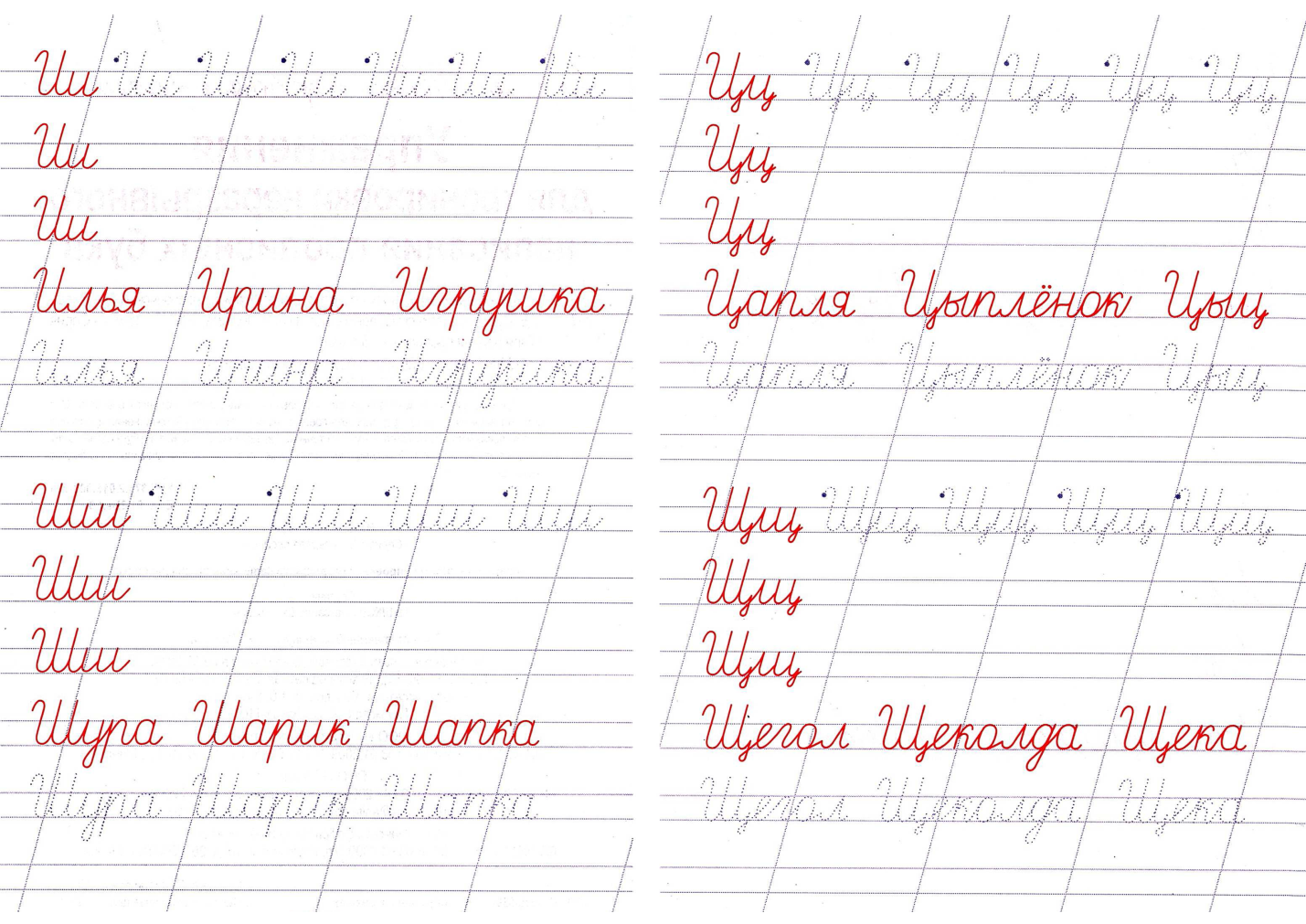 